Bästboll-Fyrboll 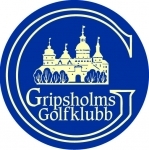 2-mannalag. Slaggolf. 	Max hålets par +5 slag/hål. 
Var och en i laget slår ut från sin ordinarie tee och spelar rundan med sin egen boll.Den spelare i laget som har bäst resultat när hålet är färdigspelat, ringar in sitt resultat på scorekortet.Inringat resultat är lagets resultat per hål.Tävlingsledningen önskar Er alla lycka till och att ni får en rolig dag på banan.